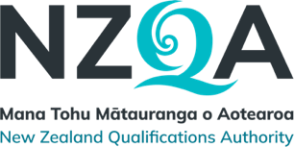 NZ Scholarship MusicAuthenticity DeclarationThis form must be completed by the candidate and the school. 
It must not contain the candidate’s name.Candidate DeclarationI confirm that the material that I am submitting for assessment is my own, and that I have included references to all external sources.Tick the material you are submitting:	Performance portfolio (video recording in MP4 file format)	-or-	Composition portfolio (audio recording in MP3 file format)	-or-	Musicology portfolio (Microsoft Word document in .docx file format)	-and-	Critical Reflection – required for all portfolios (PDF file format)Enter your initials below as your signatureNSNSchool nameSchool numberDateSchool Declaration	I confirm that the candidate’s submission is their own work.	If a Performance portfolio, I confirm that the performance took place in front of an audience.Submission instructions for the school Principal’s NomineeAll candidate material and Authenticity Declarations must be digitally uploaded through the secure Provider login. CD/DVD or USB devices will not be accepted.